                                  ПРЕСС-РЕЛИЗ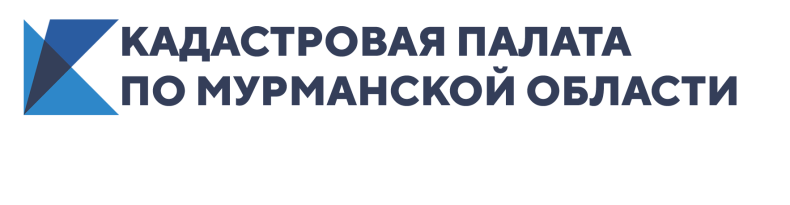 КАДАСТРОВАЯ ПАЛАТА ПО МУРМАНСКОЙ ОБЛАСТИ ИНФОРМИРУЕТ_____________________________________________________________График работы Кадастровой палаты на 11-16 июняВ связи с выходным праздничным днем 12 июня для представления государственных учетно-регистрационных услуг по экстерриториальному принципу Кадастровая палата по Мурманской области будет работать по следующему графику:11.06.2020 - с 10.45 до 18.0012.06.2020 - выходной праздничный день13.06.2020 - с 9.00 до 16.0014.06.2020 - выходной15.06.2020 - выходнойС 16 июня 2020 г. Кадастровая палата по Мурманской области начнет работать в обычном режиме. Напоминаем, что Кадастровая палата по Мурманской области осуществляет прием и выдачу документов на учетно-регистрационные действия только по экстерриториальному принципу по предварительной записи. Записаться на прием к специалисту Кадастровой палаты по Мурманской области можно по телефону Консультационного центра (8152) 40-30-12, а также посредством сервиса «Личный кабинет» через официальный сайт Росреестра (rosreestr.ru). 		Обращаем ваше внимание, что в выходные праздничные дни государственные услуги можно получить с помощью электронных сервисов ведомства. Заказать и получить выписки из ЕГРН можно с помощью нового онлайн-сервиса Федеральной кадастровой палаты по выдаче сведений об объектах недвижимости ЕГРН (spv.kadastr.ru). 	Кроме того, задать любые вопросы, связанные с недвижимостью, можно в круглосуточном режиме по телефону Всероссийского центра телефонного обслуживания (ВЦТО) 8 800 100-34-34 (звонок по России бесплатный).__________________________________________________________________Кадастровая палата по Мурманской области:Адрес: 183025, г. Мурманск, ул. Полярные Зори, д. 44Приемная: 8(8152) 40-30-00Официальный сайт: https://kadastr.ruВконтакте: https://vk.com/fkpmurmansk